МУНИЦИПАЛЬНОЕ УЧРЕЖДЕНИЕ«УПРАВЛЕНИЕ ОБРАЗОВАНИЯ»ЭЛЬБРУССКОГО МУНИЦИПАЛЬНОГО РАЙОНАКАБАРДИНО-БАЛКАРСКОЙ РЕСПУБЛИКИ361624, Кабардино-Балкарская Республика, город Тырныауз, проспект Эльбрусский, №-39Тел.4-39-25, e-mail:obrelbrus@yandex.ru   ПРИКАЗ   15.02.2021 г. 	                          г.п. Тырныауз                                    № 22        О проведении районного этапа Всероссийских соревнований «АрМИ-2022» среди военно-патриотических объединений общеобразовательных учреждений Эльбрусского муниципального  района  на Кубок Главы администрации Эльбрусского муниципального района КБР.   В соответствии с планом спортивно-массовых мероприятий  МОН КБР и планом МУ «Управления образования» местной администрации Эльбрусского муниципального района,   в целях  физического и духовно-нравственного воспитания молодежи, формирования мировоззрения на базе ценностей гражданственности и патриотизма, повышения престижа военной службы у подрастающего поколения, улучшение физической подготовленности учащихся        П Р И К А З Ы В А Ю:      1. Провести   3  марта  2022г (дата проведения будет уточняться) на базе МОУ «СОШ № 6 им. Героя Советского Союза В.Г. Кузнецова» г.п. Тырныауз муниципальный этап Всероссийских соревнований среди военно-патриотических клубов и других объединений по многоборью ВФСК «ГТО» на кубок Главы администрации Эльбрусского района КБР в рамках Всероссийских и международных игр  АрМИ – 2022  ( Положение прилагается).2.  Директорам  ОО внутренним приказом  назначить руководителей    команд, возложить на них  ответственность за жизнь и здоровье детей в пути следования и во время проведения соревнований.3. Заявки на участие в соревнованиях «Арми 2022» направить в МУ «Управление образования» до 28 февраля 2022г.3. Ответственность за организацию и проведение соревнований возложить на специалиста по молодежной политике  МУ «Управление образования» А.И. Атмурзаеву4. Контроль за исполнением приказа оставляю за собой. И.о. начальника управления образования           А.М. ШахмурзаеваПОЛОЖЕНИЕ                 о проведении районного   этапа Всероссийских соревнований«АрМИ-2022» среди военно-патриотических объединений общеобразовательных учреждений Эльбрусского района  на Кубок Главы администрации Эльбрусского района КБР.1. ЦЕЛИ И ЗАДАЧИ.Спортивно-патриотический конкурс проводится с целью патриотического воспитания обучающихся образовательных учреждений КБР.Задачи конкурса:- формирование мировоззрения на базе ценностей гражданственности ипатриотизма;- смотр физической подготовленности юношей к службе в Российской армии;2.МЕСТО И ВРЕМЯ ПРОВЕДЕНИЯДата проведения:   03 марта 2022 г.Место проведения: МОУ «СОШ № 6 им. Героя Советского Союза В.Г. Кузнецова» г.п. ТырныаузНачало соревнований : 10:00ч. (Командам прибыть к 9:30.)3. УЧАСТНИКИ КОНКУРСА. В спортивно-патриотическом конкурсе принимают участие команды ОО Эльбрусского муниципального района. Состав команды: 11 человек  10 участников (независимо от гендерной принадлежности)   1 руководитель команды). Возраст участников: 14-17 лет (8-11)классы.Начинаются соревнования с торжественной линейки посвященной Дню защитника отечества. (Построение всех участников в две шеренги по отделениям, вынос знамени,  единое  ответное приветствие «Здравия желаем  товарищ ….») . Командам МОУ «СОШ № 6 им. Героя Советского Союза В.Г. Кузнецова», МОУ «Гимназия № 5», МОУ «СОШ № 1 им. А.Ж. Доттуева» с.п. Кенделен подготовить по одному номеру (композиция военно-патриотических песен, сольное исполнение  и т.д.)4. ПРОГРАММА СОРЕВНОВАНИЙ1. Строевой смотр: Командир демонстрирует строевую подготовку в прохождении торжественным маршем с отдаванием воинского приветствия, доклад о прибытии, построение из одной шеренги в три и  прохождение с песней.2. Выполнение нормативов ГТО:-стрельба из пневматической винтовки (сидя), выполняют 4 человека: 2 юноши и 2 девушки, 5 выстрелов из них 3 зачетных. Участник обязан: выполнять все команды руководителя стрельбы, держать оружие только в направлении линии мишеней, заряжать оружие только по команде руководителя стрельбы – «Заряжай!»;- подтягивание  из виса на высокой  перекладине  -  выполняют юноши;- отжимание и пресс –  ( 30 сек. и 30 сек.) -  выполняют девушки;-прыжки в длину с места толчком двумя ногами -  выполняет  отделение в полном составе.3.Сборка разборка автомата АК выполняют 4 человека ( 2 юноши и 2 девушки), дистанция до стола 10 метров, один подбегает разбирает передает эстафету второму, второй  подбегает и собирает автомат. В зачет идет  общее время.Единая форма отряда – приветствуется. Командам для участия разрешено использовать   свои  пневматические винтовки и макеты  автоматов АК.6. ОПРЕДЕЛЕНИЕ ПОБЕДИТЕЛЕЙПобедитель в личных и командных этапах конкурса определяется по лучшемурезультату.Командное первенство определяется по наименьшей сумме занятых мест по всем видам программы:При равенстве набранных мест у нескольких команд, преимущество получаеткоманда, имеющая большее количество первых мест во всех видах программы.9. ЗАЯВКИ НА УЧАСТИЕ, ДОКУМЕНТАЦИЯУчастники  соревнований должны иметь:1. Оригинал именной заявки, заверенный печатью и подписанный руководителем направляющей организации с медицинским допуском;2. Приказ об ответственности за жизнь и здоровье детей;3. Справка о проведении инструктажа по технике безопасности;В соответствии с эпидемиологической обстановкой соблюдение санитарных правил обязательно. Участникам при себе иметь маски и санайзеры.	МуниципальнэIуэхущIапIэКъэбэрдей-БалъкъэрРеспубликэми Эльбрус муниципальнэкуейм щIэныгъэмкIэ и управленэ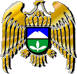 Муниципал учреждениеКъабарты-Малкъар РеспубликаныЭльбрус муниципал районну билимбериу управлениясы